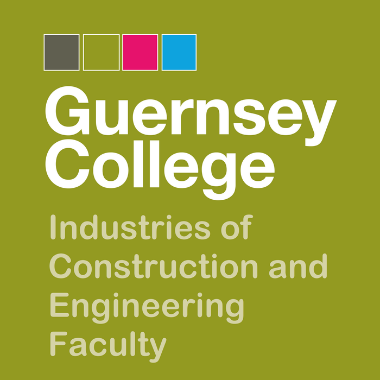 ENGINEERING DEPARTMENT - MATHS ASSESSMENT PAPERPLEASE ATTEMPT ALL QUESTIONS(Calculators may NOT be used. All rough work and calculations to be shown)NAME  _________________________________          DATE  _________________________M005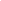 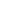 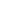 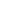 Calculate the area of circle ‘A’ (78mm Dia) ?Calculate the area of ring ‘B’ (145mm Dia)?M006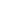 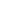 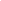 Calculate the area of ‘A’ ? (circle = 160mm Dia,  rectangle = 85mm x 112mm)M004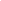 Calculate the circumference of the circle (Dia = 93mm)?M003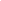 Calculate the perimeter of the rectangle? (It measures 28mm by 173mm)M002A)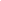 B)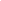 C)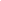 D)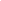 Measure the length of the lines?M001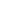 Calculate the perimeter of the rectangle?(It measures 160mm by 173mm)Contact Us:Email: college@gcfe.netFacebook: https://www.facebook.com/GuernseyCollegeTwitter: GuernseyCollege@GuernseyCollegeWebsite: http://www.guernseycollege.ac.gg/Q No.ProblemSolutionAnswer1263 + 89 =2145 – 68 =363 x 9 =4138 ÷ 6 =52 + 22 + 222 =61004 – 562 =751 x 33 =8525 ÷ 25 =91/5 + 3/20 =Q No.ProblemSolutionAnswer103/4 - 2/3 =113/16 x 4/9 =121/4 + 1/10 =132/5 x 60 =144.8 + 21.3 =152.1 – 2.01 =163.7 x 6 =1715.3 ÷ 9 =1860 x 0.6 =190.4 x 0.3 =2010 ÷ 0.2 =21Find the value of 22What is 23Find the value of Q No.ProblemSolutionAnswer24Express 1/4Kg in grams25Express 1/5m in cm26Divide £25 in the ratio 3:227Write 3.046 correct to one decimal place28Write 3.046 correct to two significant figures29What is the value of the figure “5” in 2.6530What is the lowest number into which both 8 and 12 will go exactly31Express the ratio 27:36 in its simplest form32Write 20%As a fraction in its lowest termsAs a decimal33Write 0.7As a fractionAs a percentage34Write 3/20As a percentageAs a decimal35Write down all the numbers which are factors of both 20 and 3036What is the cost of 55 books at 95p eachQ No.ProblemSolutionAnswer37Write in order of size, smallest first; 68%, 0.65, 2/338Find the perimeter of a square of side 5.5m39What is the volume in of a cube of side 20cm40What is the area  of a rectangle 3.5cm x 2.5cm ?41An article priced at 320 is reduced in a sale by 20%. What is the price?42A train leaves Doncaster at 13.42 and arrives at King’s Cross at 16.08. How long does it take?43VAT at 15% is added to a bill of £8. How much VAT is paid?44What is the total mass in Kg of 150 ball bearings each of mass 25g ?45Six articles cost £2.50, £1.00, £3.00, £5.50, £4.00 and £2.00 respectively. What is the average cost of these articles?